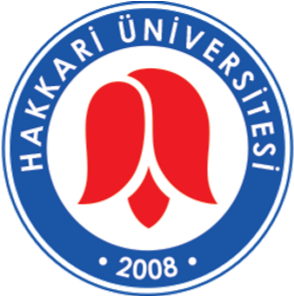                     T.C.                          HAKKARİ ÜNİVERSİTESİ REKTÖRLÜĞÜÜniversitemiz Lisansüstü Eğitim Enstitüsü (LEE)’ne “Hakkari Üniversitesi Lisansüstü Eğitim ve Öğretim Yönetmeliği” çerçevesinde 2024-2025 Eğitim-Öğretim yılı Güz Yarıyılı için aşağıda belirtilen Anabilim Dalı Tezli Yüksek Lisans ve Doktora Programlarına öğrenci alınacaktır.   BAŞVURU ŞARTLARI  Tezli Yüksek Lisans ve doktora programlarına başvuracak adayların ilgili Anabilim Dalı’nın özel şartlarında yer alan lisans diplomasına sahip olmaları gerekir.    Tezli Yüksek Lisans programlarında adayların Akademik Personel ve Lisansüstü Eğitim Giriş Sınavından (ALES) ilgili puan türünden (ALES SÖZEL, ALES SAYISAL veya ALES EA) en az 55 standart puana sahip olmaları gerekir (ALES geçerlilik süresi 5 yıldır).  Doktora Programında adayların Akademik Personel ve Lisansüstü Eğitim Giriş Sınavından (ALES) ilgili puan türünden (ALES SÖZEL, ALES SAYISAL veya ALES EA) en az 55 standart puana sahip olmaları gerekir (ALES geçerlilik süresi 5 yıldır).   Doktora Programı için YDS veya Üniversitelerarası Kurul tarafından YDS’ye eşdeğer kabul edilen bir sınavdan en az 55 almış olmak. (Yabancı Dil Belgesi geçerlilik süresi 5 yıldır).  * Sınav tarihi, saati ve yeri ile ilgili bilgiler belirlendikten sonra Enstitümüz web sitesinde yayınlanacaktır.      BAŞVURU ADRESİ  Hakkari Üniversitesi Lisansüstü Eğitim Enstitüsü lisansüstü programları için başvurular 08-19 Temmuz 2024 tarihleri arasında http://lisansustu.hakkari.edu.tr adresi üzerinden Online olarak yapılacaktır   YÜKSEKLİSANS PROGRAMI İÇİN BAŞVURUDA İSTENİLEN BELGELER  Lisans Diploması veya Geçici Mezuniyet Belgesi /E-devlet Mezuniyet Belgesi ( pdf. formatında) sisteme yüklenmesi gerekmektedir.Lisans Not Durum (Transkript) Belgesi veya E-devlet Lisans Not Durum (Transkript) Belgesi ( pdf. formatında) sisteme yüklenmesi gerekmektedir.Ön lisanstan tamamlama yoluyla lisans mezunu olan adaylar için Birleştirilmiş Transkript Belgesi. sisteme yüklenmesi gerekmektedir.Lisans veya yüksek lisans öğrenimini yurt dışında tamamlamış adaylar için Yükseköğretim Kurumunca verilen Denklik Belgesi, Diploma ve Transkriptlerinin Türkçeye çevrilmiş noter onaylı bir örneği (pdf. formatında) sisteme yüklenmesi gerekmektedir.ALES Sonuç Belgesi ( pdf. formatında) (Başvuru tarihinde ALES geçerlilik süresi olan 5 yılın dolmamış olması gerekir). ALES Sonuç Belgesinin sisteme yüklenmesi gerekmektedir. 6. İngiliz Dili Eğitimi Tezli Yüksek Lisans Programı için YDS veya eşdeğer sınav belgesi ( pdf. formatında) (Başvuru tarihinde YDS veya eşdeğer sınav belgesi geçerlilik süresi olan 5 yılın dolmamış olması gerekir). YDS veya eşdeğer sınav belgesinin sisteme yüklenmesi gerekmektedir.Askerlik Durum Belgesi (pdf. formatında) (Erkek adayların kesin kayıt tarihi itibari ile askerlik probleminin bulunmaması gerekir). Askerlik Durum Belgesinin sisteme yüklenmesi gerekmektedir.DOKTORA PROGRAMI İÇİN BAŞVURUDA İSTENİLEN BELGELER  Yüksek Lisans Diploması veya Geçici Mezuniyet Belgesi /E-devlet Mezuniyet Belgesi (pdf. formatında) sisteme yüklenmesi gerekmektedir.   Yüksek Lisans Not Durum (Transkript) Belgesi veya E-Devlet Yüksek Lisans Not Durum (Transkript) Belgesi (pdf. formatında) sisteme yüklenmesi gerekmektedir. Yüksek Lisans Not ortalaması en az 100 üzerinden 70 puan olmalıdır.  Yüksek lisans öğrenimini yurt dışında tamamlamış adaylar için Yükseköğretim Kurumunca verilen Denklik Belgesi, Diploma ve Transkriptlerinin Türkçeye çevrilmiş noter onaylı bir örneği (pdf. formatında) sisteme yüklenmesi gerekmektedir.  ALES Sonuç Belgesi (pdf. formatında) (Başvuru tarihinde ALES geçerlilik süresi olan 5 yılın dolmamış olması gerekir). ALES Sonuç Belgesinin sisteme yüklenmesi gerekmektedir.  Askerlik Durum Belgesi (pdf. formatında) (Erkek adayların kesin kayıt tarihi itibari ile askerlik probleminin bulunmaması gerekir). Askerlik Durum Belgesinin sisteme yüklenmesi gerekmektedir.Adayların anadilleri dışında İngilizce, Almanca, Fransızca, İtalyanca, İspanyolca, Rusça, Arapça, Çince, Japonca, Farsça dillerinden birinden YDS veya YÖKDİL’den en az 55 puan veya ÖSYM tarafından eşdeğerliği kabul edilen uluslararası yabancı dil sınavlarından birinden bu puana denk bir puana sahip olmaları gerekmektedir.Adayın, sınava girdiği tarihten itibaren YÖKDİL ve YDS puanlarının geçerlilik süresi 5 (Beş) yıl ve lisansüstü programa başvurulan tarihte geçerlik süresinin dolmamış olması gerekmektedir.NOT:   Başvuru sistemine girilecek olan Mezuniyet notu ve ALES puanının virgülden sonraki üç rakamının tam ve doğru bir şekilde girilmesi gerekmektedir.  Kesin kayıt hakkı kazanan adaylar, kesin kayıt esnasında nüfus cüzdanı fotokopisi, 3 adet vesikalık fotoğraf ve başvuruda istenen belgelerin fotokopileri ile birlikte asıllarını ibraz etmek zorundadırlar.  Kesin kayıt hakkı kazanan adaylar, kayıt sırasında online başvuru belgesinin imzalı çıktısını ibraz etmek zorundadırlar.  AÇIKLAMA  Başvurular sadece Online olarak yapılacaktır.   Eksik veya yanlış beyanda bulunan adayların başvuruları geçersiz sayılacaktır. Adaylar başvuru sırasında yüklediği belgenin doğruluğundan kendisi sorumludur. Eksik veya yanlış belge yükleyen adayın başvurusu dikkate alınmayacaktır.Adaylar, başvurularının onaylanıp/onaylanmadığını sistemden zamanında takip etmek zorundadırlar. Başvurusu onaylanmayanların başvuruları değerlendirmeye alınmayacaktır.  Başvurusu “onaylanmış ve/veya değerlendirmeye alınmış” adaylardan Online başvuru belgesi yanında olmayanlar bilim sınavlarına alınmayacaktır.  Kazanan öğrencilerin isim listeleri https://hakkari.edu.tr/lisansustu/tr adresinden ilan edilecektir. Ayrıca adaylara tebligat yapılmayacaktır. Adaylar enstitümüzce ilan edilen tezli yüksek lisans veya doktora programlarından sadece birine başvuru yapabilir. Tezli yüksek lisans ve doktora programlarına başvuran adayların transkriptinde 4’lük sistemin 100’lük sistemdeki karşılığı yazılı değilse Yükseköğretim Kurulu’nun “4’lük Sistemdeki Notların 100’lük Sistemdeki Karşılıkları’’ tablosu esas alınacaktır.   ÖN DEĞERLENDİRME  Tezli Yüksek Lisans Programları için;  Tezli yüksek lisans programlarına yapılan başvurular arasından bilim sınavına (mülakat/yazılı) sınava katılacak adayların belirlenmesinde ALES puanının %50’si, lisans not ortalamasının %50’si, alınarak bunların toplanmasıyla elde edilen puanlara göre en yüksekten en düşüğe doğru sıralama yapılır. Belirlenen kontenjanın 3 (Üç) katı kadar aday mülakat ve/veya yazılı sınava çağrılır.  Tezsiz Yüksek Lisans Programları için;	Tezsiz İ. Ö. programına başvuracak adaylar ise lisans not ortalamasının % 50’si ve mülakat sınavının % 50’si alınarak en yüksekten en düşüğe doğru sıralama yapılır. Belirlenen kontenjanın 3 (üç) katı aday mülakat ve/veya yazılı sınava çağrılır.Doktora Programı için;  Doktora programlarına yapılan başvurular arasından bilim sınavına (mülakat/yazılı) sınava katılacak adayların belirlenmesinde ALES puanının %50’si, yüksek lisans not ortalamasının %50’si, alınarak bunların toplanmasıyla elde edilen puanlara göre en yüksekten en düşüğe doğru sıralama yapılır. NOT:  Başarı sıralamasında en yüksek başarı puanından başlayarak en düşük başarı puanına doğru sıralama yapılır.     LİSANSÜSTÜ PROGRAMLARINA BAŞVURAN ADAYLARIN SINAV SONUCUNUN DEĞERLENDİRİLMESİ Tezli Yüksek Lisans Programları Tezli yüksek lisans programına başvuran adayların değerlendirilmesi ve programa yerleştirilmesinde ALES puanının %50’si, lisans diploma notunun %30’u ve mülakat/yazılı değerlendirmesinin %20’si dikkate alınır. Tezli yüksek lisans programlarına başvuran adayların başarılı sayılabilmesi için değerlendirilme sonucunda toplam puanı en az 60 (60/100) olması gerekir. Kesin kayıt sonrası boş kontenjan kalması halinde yedek listeden başvuru alınır ve puan sıralamasına göre kayıt hakkı kazanır. Doktora Programı Doktora programına başvuran adayların değerlendirilmesi ve programa yerleştirilmesinde ALES puanının %50’si, yüksek lisans diploma notunun %30’u ve mülakatın %20’si dikkate alınır. Doktora programlarına başvuran adayların başarılı sayılabilmesi için değerlendirilme sonucunda toplam puanı en az 70 (70/100) olması gerekir. Kesin kayıt sonrası boş kontenjan kalması halinde yedek listeden başvuru alınır ve puan sıralamasına göre kayıt hakkı kazanır.  Mülakat, anabilim dalınca önerilen en az beş öğretim üyesi arasından Enstitü Yönetim Kurulunun seçtiği en az üç öğretim üyesinden oluşan jüri tarafından ilan edilen tarih ve yerde yapılır. Mülakat değerlendirmesi, programın özelliğine göre yazılı, sözlü, kompozisyon, yetenek sınavı, ürün dosyası incelemesi ve benzeri uygulamaların bir veya birkaçının bileşimi şeklinde yapılabilir. Mülakata girmeyen adaylar değerlendirmeye alınmaz. Mülakatın değerlendirilmeye alınabilmesi için adayın en az 60 puan alması gerekir. Sonuç, yüksek puandan düşük puana doğru sıralanır. Notların eşitliği hâlinde mülakat notu dikkate alınır. KESİN KAYIT YÜKSEK LİSANS PROGRAMLARI İÇİN İstenecek Belgeler;  Başvuru formu çıktısı  Lisans Diploması (aslı veya onaylı sureti )veya Geçici Mezuniyet Belgesi /E-devlet Mezuniyet Belgesi   Lisans Not Durum (Transkript) Belgesi (aslı veya onaylı sureti veya E-devlet Lisans Not Durum (Transkript) Belgesi)        ALES sonuç belgesi  (Başvuru tarihinde ALES geçerlilik süresi olan 5 yılın dolmamış olması gerekir)        Nüfus cüzdan veya TC kimlik kartı fotokopisi        Erkek öğrenciler için askerlik durum belgesi  (Erkek adayların kesin kayıt tarihi itibari ile askerlik probleminin bulunmaması gerekir)      3 adet fotoğraf        Telli Dosya (1 Adet)  DOKTORA PROGRAMI İÇİN                       İstenecek Belgeler;  Başvuru formu çıktısı  Yüksek Lisans Diploması (aslı veya onaylı sureti) veya Geçici Mezuniyet Belgesi /E-devlet Mezuniyet Belgesi Yüksek Lisans Not Durum (Transkript) Belgesi veya E-Devlet Yüksek Lisans Not Durum (Transkript) Belgesi. Yüksek Lisans Not ortalaması en az 100 üzerinden 70 puan olmalıdır.  Yüksek lisans öğrenimini yurt dışında tamamlamış adaylar için Yükseköğretim Kurumunca verilen Denklik Belgesi, Diploma ve Transkriptlerinin Türkçeye çevrilmiş noter onaylı bir örneği  ALES sonuç belgesi (Başvuru tarihinde ALES geçerlilik süresi olan 5 yılın dolmamış olması gerekir)        Nüfus cüzdan veya T.C. kimlik kartı fotokopisi        Erkek öğrenciler için askerlik durum belgesi (Erkek adayların kesin kayıt tarihi itibari ile askerlik probleminin bulunmaması gerekir)      3 adet fotoğraf        Telli Dosya (1 Adet)  Adayların anadilleri dışında İngilizce, Almanca, Fransızca, İtalyanca, İspanyolca, Rusça, Arapça, Çince, Japonca, Farsça dillerinden birinden YDS veya YÖKDİL’den en az 55 puan veya ÖSYM tarafından eşdeğerliği kabul edilen uluslararası yabancı dil sınavlarından birinden bu puana denk puana sahip olmaları, yabancı dilde eğitim veren doktora programlarına başvuracak adayların, hazırlık sınıfından muaf olmak için ise en az 70 puan veya Hakkari Üniversitesi Yabancı Diller Yüksekokulu tarafından yapılacak olan yabancı dil yeterlik sınavından bu puana eşdeğer puan almış olmaları gerekmektedir. Adayın, sınava girdiği tarihten itibaren YÖKDİL ve YDS puanlarının geçerlilik süresi beş yıl ve lisansüstü programa başvurulan tarihte geçerlik süresinin dolmamış olması gerekir. LİSANSÜSTÜ EĞİTİM ENSTİTÜSÜ GÜZ DÖNEMİ LİSANSÜSTÜ EĞİTİM PROGRAMLARI ÖĞRENCİ ALIM KONTENJANLARI VE BAŞVURU ŞARTLARINOT:   1. Adaylar Enstitü içerisinde sadece bir tezli yüksek lisans veya doktora programına başvuru yapabilirler.  Bir tezli veya doktora programına başvuru yapan adaylar aynı anda tezsiz yüksek lisans programına da başvuru yapabilir.2. Başvuru sırasında adaylar tüm belgelerini sisteme yüklemesi gerekir. Eksik belge yükleyen adayların başvurusu reddedilecektir. 3. Tezsiz yüksek lisans (İ.Ö) programlarına başvuran adaylarda ALES şartı aranmaz. Tezsiz yüksek lisans (İ.Ö) programı eğitimi süresi en az iki yarıyıl, en çok üç yarıyıldır. Tezli/Tezsiz yüksek lisans (İ.Ö) programı öğretim ücreti 15.000 TL olup, ilk iki yarıyılda 2 taksit halinde her yarıyıl başında ödenecektir.4. Tezli yüksek lisans (İ.Ö) programlarında tez aşamasına geçen öğrenci tezini uzatması halinde uzattığı dönem başına öğrenim ücretinin 1 taksitinin 1/3’ünün tutarını Hakkari Üniversitesinin ilgili hesabına yatırır.Tezsiz yüksek lisans öğrencisinin normal süresi içinde ders veya dönem projesini tamamlayamaması halinde; sadece dönem derslerinden veya hem dönem derslerinden hem proje dersinden kalmış ise, öğrenim ücretinin 1 taksitinin dönem dersi sayısına bölünmesinden elde edilen tutarın kalınan ders sayısı ile çarpımı sonucu elde edilen tutarını öder. Eğer öğrenci, sadece dönem projesi dersinden üçüncü döneme kalmış ise, belirlenen süresi içinde öğrenim ücretinin 1 taksitinin 1/3 tutarını Hakkari Üniversitesinin ilgili hesabına yatırır.6. Başvuru sırasında adayların tüm belgelerini sisteme yüklemeleri gerekmekte olup, eksik belge yükleyen adayların başvuruları reddedilecektir. Başvuru Başlama 08 Temmuz 2024 Başvuru Bitiş 19 Temmuz 2024  Sınava Girecek Adayların Açıklanması (Ön Değerlendirme    Sonuçları)  09 Ağustos 2024 Yüksek Lisans ve Doktora Giriş Sınavı (Bilim Sınavı) 26 Ağustos 2024 Yüksek Lisans ve Doktora Giriş Sınavı Sonuçları Açıklama Tarihi  30 Ağustos 2024 Sınav Sonuçlarına İtiraz Süresi 02 Eylül 2024 Sınav Sonuçlarına İtirazların Sonuçlandırılması 06 Eylül 2024 Adayların Kesin Kayıtlarının Yapılması 09-13 Eylül 2024Yedek Adayların İlanı 16-17 Eylül 2024Yedek Adayların Kesin Kayıtlarının Yapılması 18-20 Eylül 2024Ders Kayıtlarının Yapılması16-20 Eylül 2024 Derslerin Başlama Tarihi  23 Eylül 2024Anabilim Dalı /Program Alan  İçi  Alan  Dışı  Ales PuanTürüÖzel Şartlar  Beden Eğitimi ve Spor (Egzersiz ve Spor Bilimleri) 12SÖZEASAYEğitim Fakültelerinin Beden Eğitimi ve Spor Öğretmenliği, Beden Eğitimi ve Spor Yüksekokulu veya Spor Bilimleri Fakültelerinin Beden Eğitimi ve Spor Öğretmenliği, Antrenörlük Eğitimi, Spor Yöneticiliği, Yüksek Öğretim Kurumlarına bağlı Fakültelerin Fizik Tedavi ve Rehabilitasyon, Fizyoterapi ve Rehabilitasyon, Beslenme ve Diyetetik Lisans Bölümlerinden mezun olmak.Biyoloji (Doktora Programı) 2SAYBiyoloji, Moleküler Biyoloji Moleküler Biyoloji ve Genetik, Biyoteknoloji lisans programlarından mezun olup; Biyoloji, Moleküler Biyoloji Moleküler Biyoloji ve Genetik, Biyoteknoloji, Anabilim dalından yüksek lisans mezunu olmakBiyoloji (Tezli Yüksek Lisans Programı) 5SAY Biyoloji, Biyoloji Öğretmenliği, Biyokimya, Biyomedikal Mühendisliği, Biyomühendislik, Biyoteknoloji, Biyoteknoloji ve Moleküler Biyoloji, Çevre Mühendisliği, Gıda Mühendisliği, Genetik ve Biyomühendislik, Moleküler Biyoloji ve Genetik lisans mezunu olmak veya Orman, Ziraat ve Su Ürünleri Fakültesi Mezunu olmakEğitim Bilimleri (Eğitim Yönetimi)6SÖZEA SAY Eğitim fakültesi mezunu olmak veya pedagojik formasyon almışolmakEğitim Bilimleri(Eğitim Programları ve Öğretim)12SÖZEASAYEğitim fakültesi mezunu olmak veya pedagojik formasyon almışolmakElektrik Elektronik Mühendisliği 10SAY Alan içi: Elektrik-Elektronik Mühendisliği, Elektronik ve Haberleşme Mühendisliği, Elektronik Mühendisliği, Elektrik Mühendisliği, Kontrol ve Otomasyon Mühendisliği, Telekomünikasyon Mühendisliği, Mekatronik Mühendisliği, Biyomedikal Mühendisliği, Bilgisayar Mühendisliği, Bilgisayar Bilimleri Mühendisliği, Yapay Zeka ve Veri Mühendisliği, Elektrik Öğretmenliği, Elektronik Öğretmenliği, Elektronik ve Haberleşme Öğretmenliği, Bilgisayar Öğretmenliği, Bilgisayar Sistemleri Öğretmenliği bölümü lisans mezunu olmak.Felsefe ve Din Bilimleri 23 SÖZ İlahiyat, İslami İlimler, Din Kültürü ve Ahlak Bilgisi Öğretmenliği, Fen-Edebiyat, Edebiyat Fakültesi, Eğitim, İktisadi ve İdari Bilimler, İşletme, İktisat Fakültelerinden mezun olmak.Din Eğitimi:6  Din Felsefesi:6 Mantık:3  Din Sosyolojisi:5  Dinler Tarihi:3Fizik Doktora Programı3SAYAlan içi: Fizik, Fizik Mühendisliği, Malzeme Mühendisliği, Enerji Mühendisliği, Enerji Sistemleri Mühendisliği veya Elektrik-Elektronik Mühendisliği alanında yüksek lisans mezunu olmak.Fizik 5 5 SAY Alan içi: Fizik, Fizik Mühendisliği veya Fizik Öğretmenliği lisans mezunu olmak. Alan dışı; Alan Dışı: Kimya, Kimya Öğretmenliği, Fen Bilgisi Öğretmenliği, Elektrik Öğretmenliği, Elektronik Öğretmenliği, Mekatronik Öğretmenliği, Kontrol Öğretmenliği, Enerji Öğretmenliği, Tıp Fakültesi, Elektrik-Elektronik Mühendisliği, Bilgisayar Mühendisliği, Malzeme Bilimi ve Mühendisliği, Metalürji ve Malzeme Mühendisliği lisans mezunu olmakİktisat 10EA Yüksek Öğretim Kurumu’na (YÖK) bağlı veya YÖK tarafından denkliği kabul edilmiş herhangi bir lisans bölümünden mezun olmak.İnşaat Mühendisliği4SAY İnşaat Mühendisliği lisans mezunu olmak İşletme (Tezli Yüksek Lisans Programı) 10EA İşletme Fakültesi, İktisat Fakültesi, İktisadi ve İdari Bilimler Fakültesi, İktisadi, İdari ve Sosyal Bilimler Fakültesi ve Siyasal Bilgiler Fakültesindeki bölümler (İşletme, İktisat, Maliye, Kamu Yönetimi, Ekonomi ve Finans, Çalışma Ekonomisi ve Endüstri İlişkileri, Halkla İlişkiler ve Tanıtım, Havacılık Yönetimi, Ekonometri, Siyaset Bilimi ve Uluslararası İlişkiler, Siyaset Bilimi ve Kamu Yönetimi, Uluslararası Ticaret ve Finansman, Yönetim Bilişim Sistemleri), Bankacılık ve Sigortacılık Yüksekokulu, Ulaştırma ve Lojistik Fakültesi, Sağlık Yönetimi Bölümü ve İlgili Fakültelerin Endüstri Mühendisliği, İşletme Mühendisliği, Matematik ve İstatistik olmak üzere lisans bölümlerinden mezun olmak.NOT: Tezli, Tezli İ.Ö. ve Tezsiz İ.Ö. programlarına başvuracak adaylara mülakat sınavı yapılacaktır.İşletme (Tezli Yüksek Lisans İkinci Öğretim Programı) 10EA İşletme Fakültesi, İktisat Fakültesi, İktisadi ve İdari Bilimler Fakültesi, İktisadi, İdari ve Sosyal Bilimler Fakültesi ve Siyasal Bilgiler Fakültesindeki bölümler (İşletme, İktisat, Maliye, Kamu Yönetimi, Ekonomi ve Finans, Çalışma Ekonomisi ve Endüstri İlişkileri, Halkla İlişkiler ve Tanıtım, Havacılık Yönetimi, Ekonometri, Siyaset Bilimi ve Uluslararası İlişkiler, Siyaset Bilimi ve Kamu Yönetimi, Uluslararası Ticaret ve Finansman, Yönetim Bilişim Sistemleri), Bankacılık ve Sigortacılık Yüksekokulu, Ulaştırma ve Lojistik Fakültesi, Sağlık Yönetimi Bölümü ve İlgili Fakültelerin Endüstri Mühendisliği, İşletme Mühendisliği, Matematik ve İstatistik olmak üzere lisans bölümlerinden mezun olmak.NOT: Tezli, Tezli İ.Ö. ve Tezsiz İ.Ö. programlarına başvuracak adaylara mülakat sınavı yapılacaktır.İşletme (Tezsiz İkinci Öğretim) 20 ---Herhangi bir lisans bölümünden mezun olmak NOT: Tezli, Tezli İ.Ö. ve Tezsiz İ.Ö. programlarına başvuracak adaylara mülakat sınavı yapılacaktır.Maliye (Tezli Yüksek Lisans Programı) 15EA Fakültelerin Maliye, İşletme, İktisat, Kamu Yönetimi, Uluslararası İlişkiler, Ekonometri, Yönetim Bilişim Sistemleri, Ekonomi, Politika ve Ekonomi, Siyaset Bilimi ve Uluslararası İlişkiler, Siyaset Bilimi ve Kamu Yönetimi, Siyaset Bilimi, Siyasal Bilimler, Küresel Siyaset ve Uluslararası İlişkiler, Uluslararası Ekonomik İlişkiler, Uluslararası Finans, Uluslararası Finans ve Bankacılık, Uluslararası Girişimcilik, Girişimcilik, Uluslararası İşletme Yönetimi, İşletme Mühendisliği, Ekonomi ve Finans, Muhasebe ve Finans Yönetimi, İnsan Kaynakları Yönetimi, İş Sağlığı ve Güvenliği, Uluslararası Ticaret, Uluslararası Finans, Uluslararası Ticaret ve Finans, Uluslararası Ticaret ve Finansman, Uluslararası Ticaret ve İşletmecilik, Uluslararası Ticaret ve Lojistik, Gümrük İşletme, Sermaye Piyasası, Aile ve Tüketici Bilimleri, Sağlık Yönetimi, Sosyal Hizmet, Pazarlama, Çalışma Ekonomisi, Çalışma Ekonomisi ve Endüstri İlişkileri, Tarım Ekonomisi, Organik Tarım İşletmeciliği, Yerel Yönetimler, İstatistik, İstatistik ve Bilgisayar Bilimleri, Endüstri Mühendisliği, Endüstriyel Tasarım, Endüstriyel Tasarım Mühendisliği, Enerji Yönetimi, Turizm İşletmeciliği, Turizm ve Otel İşletmeciliği, Turizm Rehberliği, Seyahat İşletmeciliği, Seyahat İşletmeciliği ve Turizm Rehberliği, Otel Yöneticiliği, Denizcilik İşletmeleri Yönetimi, Lojistik Yönetimi, Havacılık Yönetimi, Bankacılık, Sigortacılık, Bankacılık ve Sigortacılık, Sigortacılık ve Aktüerya Bilimleri, Sigortacılık ve Risk Yönetimi, Sigortacılık ve Sosyal Güvenlik, Finans ve Bankacılık, Teknoloji ve Bilgi Yönetimi, Bilgi Güvenliği Teknolojisi, Bilim Tarihi, İletişim Bilimleri, İletişim, Halkla İlişkiler ve Tanıtım, Halkla İlişkiler ve Reklamcılık, Reklamcılık, Basın ve Yayın, Bilgi ve Belge Yönetimi, Kültür ve İletişim Bilimleri, Hukuk, Sosyoloji, Felsefe, Psikoloji, Psikolojik Danışmanlık ve Rehberlik, Rehberlik ve Psikolojik Danışmanlık, Matematik, Matematik Mühendisliği, Matematik ve Bilgisayar Bilimleri, Gazetecilik, Radyo Televizyon ve Sinema, İletişim Tasarımı ve Yönetimi, Görsel İletişim Tasarımı, İletişim ve Tasarımı, İletişim Tasarımı ve Yönetimi, İletişim Sanatları, Görsel Sanatlar, Medya ve Görsel Sanatlar, Görsel Sanatlar ve İletişim Tasarımı, Sinema ve Televizyon, Sinema ve Dijital Medya, Reklam Tasarımı ve İletişimi, Medya ve İletişim, Yeni Medya ve İletişim, Sanat ve Kültür Yönetimi, Sanat Tarihi, Tarih, Coğrafya, Şehir ve Bölge Planlama, Kentsel Tasarım ve Peyzaj Mimarlığı, Emlak ve Emlak Yönetimi ve Gayrimenkul Geliştirme Yönetimi bölümlerinden mezun olmak.Maliye (Tezli Yüksek Lisans 2. Ö) 25 EA Fakültelerin Maliye, İşletme, İktisat, Kamu Yönetimi, Uluslararası İlişkiler, Ekonometri, Yönetim Bilişim Sistemleri, Ekonomi, Politika ve Ekonomi, Siyaset Bilimi ve Uluslararası İlişkiler, Siyaset Bilimi ve Kamu Yönetimi, Siyaset Bilimi, Siyasal Bilimler, Küresel Siyaset ve Uluslararası İlişkiler, Uluslararası Ekonomik İlişkiler, Uluslararası Finans, Uluslararası Finans ve Bankacılık, Uluslararası Girişimcilik, Girişimcilik, Uluslararası İşletme Yönetimi, İşletme Mühendisliği, Ekonomi ve Finans, Muhasebe ve Finans Yönetimi, İnsan Kaynakları Yönetimi, İş Sağlığı ve Güvenliği, Uluslararası Ticaret, Uluslararası Finans, Uluslararası Ticaret ve Finans, Uluslararası Ticaret ve Finansman, Uluslararası Ticaret ve İşletmecilik, Uluslararası Ticaret ve Lojistik, Gümrük İşletme, Sermaye Piyasası, Aile ve Tüketici Bilimleri, Sağlık Yönetimi, Sosyal Hizmet, Pazarlama, Çalışma Ekonomisi, Çalışma Ekonomisi ve Endüstri İlişkileri, Tarım Ekonomisi, Organik Tarım İşletmeciliği, Yerel Yönetimler, İstatistik, İstatistik ve Bilgisayar Bilimleri, Endüstri Mühendisliği, Endüstriyel Tasarım, Endüstriyel Tasarım Mühendisliği, Enerji Yönetimi, Turizm İşletmeciliği, Turizm ve Otel İşletmeciliği, Turizm Rehberliği, Seyahat İşletmeciliği, Seyahat İşletmeciliği ve Turizm Rehberliği, Otel Yöneticiliği, Denizcilik İşletmeleri Yönetimi, Lojistik Yönetimi, Havacılık Yönetimi, Bankacılık, Sigortacılık, Bankacılık ve Sigortacılık, Sigortacılık ve Aktüerya Bilimleri, Sigortacılık ve Risk Yönetimi, Sigortacılık ve Sosyal Güvenlik, Finans ve Bankacılık, Teknoloji ve Bilgi Yönetimi, Bilgi Güvenliği Teknolojisi, Bilim Tarihi, İletişim Bilimleri, İletişim, Halkla İlişkiler ve Tanıtım, Halkla İlişkiler ve Reklamcılık, Reklamcılık, Basın ve Yayın, Bilgi ve Belge Yönetimi, Kültür ve İletişim Bilimleri, Hukuk, Sosyoloji, Felsefe, Psikoloji, Psikolojik Danışmanlık ve Rehberlik, Rehberlik ve Psikolojik Danışmanlık, Matematik, Matematik Mühendisliği, Matematik ve Bilgisayar Bilimleri, Gazetecilik, Radyo Televizyon ve Sinema, İletişim Tasarımı ve Yönetimi, Görsel İletişim Tasarımı, İletişim ve Tasarımı, İletişim Tasarımı ve Yönetimi, İletişim Sanatları, Görsel Sanatlar, Medya ve Görsel Sanatlar, Görsel Sanatlar ve İletişim Tasarımı, Sinema ve Televizyon, Sinema ve Dijital Medya, Reklam Tasarımı ve İletişimi, Medya ve İletişim, Yeni Medya ve İletişim, Sanat ve Kültür Yönetimi, Sanat Tarihi, Tarih, Coğrafya, Şehir ve Bölge Planlama, Kentsel Tasarım ve Peyzaj Mimarlığı, Emlak ve Emlak Yönetimi ve Gayrimenkul Geliştirme Yönetimi bölümlerinden mezun olmak.Maliye (Tezsiz 2. Ö.) 25---Herhangi bir lisans bölümünden mezun olmak Matematik (Tezli Yüksek Lisans Programı) 4SAY Matematik bölümü, Matematik Öğretmenliği, İlköğretim Matematik Öğretmenliği, Matematik Bilgisayar lisans programlarının birinden mezun olmak.Siyaset Bilimi veUluslararasıİlişkiler (Tezli Yüksek Lisans Programı)8EA İletişim Fakültesi’nden, Harp Okullarından, Harp Akademilerinden, Milli Savunma Üniversitesinden, Polis Akademisinden, Hukuk Fakültesinden, Fakültelerin Siyaset Bilimi ve Uluslararası İlişkiler, Uluslararası İlişkiler, Siyaset Bilimi ve Kamu Yönetimi ve Kamu Yönetimi Bölümlerinden ve Tarih, Tarih Öğretmenliği, Sosyoloji, Coğrafya, Şehir ve Bölge Planlama Bölümlerinden mezun olmak.Siyaset Bilimi ve Uluslararası İlişkiler (Tezli 2.Ö.)10EA İletişim Fakültesi’nden, Harp Okullarından, Harp Akademilerinden, Milli Savunma Üniversitesinden, Polis Akademisinden, Hukuk Fakültesinden, Fakültelerin Siyaset Bilimi ve Uluslararası İlişkiler, Uluslararası İlişkiler, Siyaset Bilimi ve Kamu Yönetimi ve Kamu Yönetimi Bölümlerinden ve Tarih, Tarih Öğretmenliği, Sosyoloji, Coğrafya, Şehir ve Bölge Planlama Bölümlerinden mezun olmak.Siyaset Bilimi ve Uluslararası İlişkiler (Tezsiz 2.Ö)40--- Herhangi bir lisans bölümünden mezun olmak Temel İslam Bilimleri43SÖZİlahiyat Fakültesi, İslami İlimler Fakültesi, Din Kültürü ve Ahlak Bilgisi Öğretmenliği bölümlerinden veya Doğu Dilleri ve Edebiyatı Bölümü’nün Arap Dili ve Edebiyatı Anabilim Dalı’nda mezun olmak.Tefsir: 7 Hadis: 2 Kelam ve Mezhepler Tarihi: 8 İslam Hukuku: 7 Tasavvuf: 7 Arap Dili ve Belagatı: 12Zootekni (Tezli Yüksek Lisans Programı) 3 SAY Ziraat, Veteriner, Fakülteleri lisans mezunu olmak.